Администрация Ермаковского районаПОСТАНОВЛЕНИЕ  	"15" июня .          с. Ермаковское              №  368-пОб утверждении Порядка оценки эффективности  реализации муниципальных программ В целях осуществления контроля и оценки эффективности реализации муниципальных программ, в соответствии с п. 3 ст. 179 Бюджетного кодекса Российской Федерации, Постановлением администрации района  от 05.08.2013 N 516-п  (в редакции  от 10.12.2014г.  № 1001-п)  «Об утверждении порядка  принятия решений  о разработке муниципальных программ Ермаковского района, их формировании и реализации», руководствуясь со статьей 35 Устава Ермаковского района, постановляю:Утвердить Порядок оценки эффективности реализации муниципальных программ согласно приложению.Разместить постановление на официальном сайте администрации Ермаковского района www.adminerm.ru.Настоящее Постановление вступает в силу со дня его официального опубликования.Порядок применяется к правоотношениям, возникающим при исполнении бюджета района, начиная с бюджета на 2014 год и на плановый период  2015  и 2016 годов.Глава администрации  района                               В.И. ФорсельПриложение к постановлению администрации Ермаковского района«15» 06. 2015г. № 368-пПорядок оценки эффективности реализации муниципальных программI. Общие положения1. Настоящий Порядок определяет правила оценки эффективности муниципальных программ, правила принятия решения об эффективности реализации муниципальных программ.2. Оценка эффективности реализации муниципальной программы осуществляется в соответствии с методикой проведения оценки эффективности реализации муниципальных программ (далее - Программа), позволяющей определить уровень достижения установленных значений целевых индикаторов, показателей результативности Программы, а также конечных результатов ее реализации и эффективность использования бюджетных ассигнований, направленных на реализацию Программы.3. Оценка эффективности реализации Программы ежегодно проводится ответственным исполнителем Программы при подготовке отчета о ее реализации за отчетный год.II. Методика оценки эффективности реализации программы 1. Оценка эффективности реализации муниципальной программы осуществляется ежегодно за отчетный финансовый год и в целом после завершения реализации муниципальной программы.2. Оценка эффективности осуществляется исходя из принципа результативности и эффективности использования финансовых средств.3. Эффективность реализации муниципальной программы оценивается координатором на основании данных таблиц, исполненных по форме согласно приложениям N N 1, 2  к настоящей Методике.4. В качестве критериев оценки эффективности реализации муниципальной программы используются коэффициенты результативности:К1-уровень достижения показателей (индикаторов);К2 - уровень освоения запланированного объема финансирования;К3- уровень исполнения плана реализации мероприятий муниципальной программы.5. Эффективность реализации муниципальной программы (Эj) в отчетном периоде оценивается на основе полученных оценок по коэффициентам результативности  (Кi)с учетом весовых коэффициентов(Bi)  по следующей формуле: Эj=К1хВ1+К2хВ2+К3хВ3где:весовые коэффициенты:  В1= 0,5;  В2= 0,2;  В3= 0,3.6. Оценка уровня достижения показателей (индикаторов) муниципальной программы осуществляется на основе расчета индексов результативности  соответствующих показателей (индикаторов).Фактическое достижение показателями (индикаторами) реализации мероприятий муниципальной программы плановых значений в отчетном финансовом году является подтверждением эффективности использования финансовых средств.Оценка уровня достижения показателей (индикаторов) муниципальной программы  за отчетный год определяется по следующей формуле: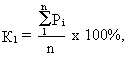 где: Р1- индекс результативности достижения i-го показателя (индикатора), характеризующего результативность реализации мероприятия муниципальной программы;n - количество показателей (индикаторов) муниципальной программы.Рi оценивается по каждому показателю (индикатору) одним из следующих способов:- если целью реализации мероприятия муниципальной программы является увеличение значения показателя (индикатора) (прямой показатель), то индекс результативности данного показателя определяется по формуле: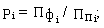 - если целью реализации мероприятия муниципальной программы является уменьшение значения показателя (индикатора) (обратный показатель), то индекс результативности данного показателя определяется по формуле: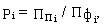 где: - фактическое значение i-го показателя (индикатора), характеризующего результативность реализации мероприятия муниципальной программы;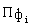  - плановое значение i-го показателя (индикатора), характеризующего результативность реализации мероприятия муниципальной программы.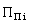 7. Уровень освоения запланированного объема финансирования  характеризуется степенью соответствия фактического объема финансовых затрат на реализацию программных мероприятий плановому и определяется по формуле: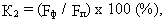 где:Fф - фактический объем финансирования программных мероприятий в отчетном году;Fп - плановый объем финансирования программных мероприятий в отчетном году (сводная бюджетная роспись на отчетную дату).В случае если реализация муниципальной программы не требует финансовых расходов, значение уровня освоения запланированного объема финансирования считается равным 100%   .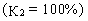 При определении уровня освоения запланированного объема финансирования муниципальной программы учитываются средства бюджетов всех уровней, остатки бюджетных средств на начало финансового года и внебюджетные средства.8. Для оценки уровня исполнения плана реализации мероприятий муниципальной программы проводится сравнение фактически реализованных программных мероприятий с запланированными программными мероприятиями. Оценка уровня исполнения плана реализации мероприятий муниципальной программы определяется по следующей формуле:  где: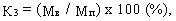  МЕ- количество реализованных программных мероприятий; Мп- количество запланированных программных мероприятий.При определении количества реализованных программных мероприятий, мероприятие считается реализованным, если уровень достижения показателя (индикатора) по данному мероприятию составляет не менее 70%.9. Расчет эффективности реализации муниципальной программы за весь период реализации  осуществляется посредством расчета среднего арифметического от значений показателя  для каждого года реализации муниципальной программы.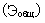 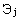 10. При завершении расчетов формулируются выводы по оценке эффективности реализации муниципальной программы с учетом следующих критериев:- значение показателя (либо) от 90% до 110% - реализация муниципальной программы соответствует запланированным результатам при запланированном объеме расходов - запланированная эффективность реализации муниципальной программы;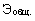 - значение показателя ((либо) ) более 110% - эффективность реализации муниципальной программы более высокая по сравнению с запланированной;- значение показателя (либо) от 50% до 90% - эффективность реализации муниципальной программы более низкая по сравнению с запланированной;- значение показателя (либо) менее 50% - муниципальная программа реализуется неэффективно.11. В случае если эффективность реализации муниципальной программы более низкая по сравнению с запланированной или муниципальная программа реализуется неэффективно, указываются причины. Приложение N 1к Методике проведения оценки эффективностиреализации муниципальной программыПриложение N 1. Финансовые расходы на реализацию муниципальной программыПриложение N 2к Методике проведения оценки эффективностиреализации муниципальной программы Приложение N 2. Показатели (индикаторы) муниципальной программыNНаименование целей, задач, мероприятийГлавный распорядитель бюджетных средств (исполнитель)Финансовые расходы, тыс. руб.Финансовые расходы, тыс. руб.Финансовые расходы, тыс. руб.Финансовые расходы, тыс. руб.Финансовые расходы, тыс. руб.Финансовые расходы, тыс. руб.Финансовые расходы, тыс. руб.Финансовые расходы, тыс. руб.Финансовые расходы, тыс. руб.Финансовые расходы, тыс. руб.Уровень освоения запланированного объема финансирования, (%)  (Fфi /Fпi ) х100Уровень освоения запланированного объема финансирования, (%)  (Fфi /Fпi ) х100Уровень освоения запланированного объема финансирования, (%)  (Fфi /Fпi ) х100Уровень освоения запланированного объема финансирования, (%)  (Fфi /Fпi ) х100Уровень освоения запланированного объема финансирования, (%)  (Fфi /Fпi ) х100Уровень освоения запланированного объема финансирования, (%)  (Fфi /Fпi ) х100NНаименование целей, задач, мероприятийГлавный распорядитель бюджетных средств (исполнитель)План на ________ год(Fп i )План на ________ год(Fп i )План на ________ год(Fп i )План на ________ год(Fп i )План на ________ год(Fп i )Факт за _________ год(Fф i )Факт за _________ год(Fф i )Факт за _________ год(Fф i )Факт за _________ год(Fф i )Факт за _________ год(Fф i )Уровень освоения запланированного объема финансирования, (%)  (Fфi /Fпi ) х100Уровень освоения запланированного объема финансирования, (%)  (Fфi /Fпi ) х100Уровень освоения запланированного объема финансирования, (%)  (Fфi /Fпi ) х100Уровень освоения запланированного объема финансирования, (%)  (Fфi /Fпi ) х100Уровень освоения запланированного объема финансирования, (%)  (Fфi /Fпi ) х100Уровень освоения запланированного объема финансирования, (%)  (Fфi /Fпi ) х100NНаименование целей, задач, мероприятийГлавный распорядитель бюджетных средств (исполнитель)Всего Местный бюджетКраевой бюджетФедеральный бюджетВнебюджетные средстваВсегоМестный бюджетКраевой бюджетФедеральный бюджетВнебюджетные средстваВсегоМестный бюджетМестный бюджетКраевой бюджетФедеральный бюджетВнебюджетные средства12345678910111213141515161718Цель:Цель:Цель:Цель:Цель:Цель:Цель:Цель:Цель:Цель:Цель:Цель:Цель:Задача 1.Задача 1.Задача 1.Задача 1.Задача 1.Задача 1.Задача 1.Задача 1.Задача 1.Задача 1.Задача 1.Задача 1.Мероприятие 1Мероприятие …Итого по задаче 1Задача 2.Задача 2.Задача 2.Задача 2.Задача 2.Задача 2.Задача 2.Задача 2.Задача 2.Задача 2.Задача 2.Задача 2.Мероприятие 1Мероприятие …Итого по задаче 2ИТОГО по ПрограммеNНаименование целей, задач, мероприятийГлавный распорядитель бюджетных средств (исполнитель)Финансовые расходы, тыс. руб.Финансовые расходы, тыс. руб.Финансовые расходы, тыс. руб.Финансовые расходы, тыс. руб.Финансовые расходы, тыс. руб.Финансовые расходы, тыс. руб.Финансовые расходы, тыс. руб.Финансовые расходы, тыс. руб.Финансовые расходы, тыс. руб.Финансовые расходы, тыс. руб.NНаименование целей, задач, мероприятийГлавный распорядитель бюджетных средств (исполнитель)План на ________ год(Fп i )План на ________ год(Fп i )План на ________ год(Fп i )План на ________ год(Fп i )План на ________ год(Fп i )Факт за _________ год(Fф i )Факт за _________ год(Fф i )Факт за _________ год(Fф i )Факт за _________ год(Fф i )Факт за _________ год(Fф i )NНаименование целей, задач, мероприятийГлавный распорядитель бюджетных средств (исполнитель)Всего Местный бюджетКраевой бюджетФедеральный бюджетВнебюджетные средстваВсегоМестный бюджетКраевой бюджетФедеральный бюджетВнебюджетные средства12319202122232425262728Цель:Цель:Цель:Цель:Цель:Цель:Цель:Цель:Цель:Цель:Цель:Цель:Цель:Задача 1.Задача 1.Задача 1.Задача 1.Задача 1.Задача 1.Задача 1.Задача 1.Задача 1.Задача 1.Задача 1.Задача 1.Мероприятие 1Мероприятие …Итого по задаче 1Задача 2.Задача 2.Задача 2.Задача 2.Задача 2.Задача 2.Задача 2.Задача 2.Задача 2.Задача 2.Задача 2.Задача 2.Мероприятие 1Мероприятие …Итого по задаче 2ИТОГО по ПрограммеNНаименование целей, задач, мероприятийНаименование показателей (индикаторов)Тип показателя (прямой/обратный)Ед. изм.Плановое значение (Рпi)Фактическое значение(Рфi)Уровень достижения прямого (факт/планх100) или обратного (план/фактх100) показателя, (%)12345678Цель:Цель:Цель:Цель:Цель:Цель:Цель:Цель:Задача 1.Задача 1.Задача 1.Задача 1.Задача 1.Задача 1.Задача 1.Мероприятие 1Мероприятие …Задача 2.Задача 2.Задача 2.Задача 2.Задача 2.Задача 2.Задача 2.Мероприятие 1Мероприятие …